MAC 2311 Hybrid Calculus I (B)Section 3.1 1. Use the limit definition of the derivative (only) to find the slope of the tangent line to    at the point (1, 2). ANS: Use 2. Use the limit definition of the derivative (only) to find a function that gives the slope of the tangent line to   .  ANS: Use 3. Use the limit definition of the derivative (only) to find the equation of the tangent line to    at  ANS: for slope use, so y =2x4. Given the graph of sketch the graph of. 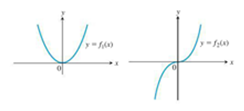 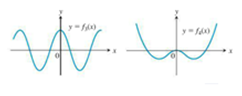 5. If the line tangent to the curve y = f (x) at (5, 18) is  = 4x – 2, then  46. If the line tangent to the curve y = g (x) at (5, 18) is  = 4x – 2, then  47. True/False: if a function is continuous, it is differentiable; and if a function is differentiable it is continuous. Explain with examples. ANS: False8. Give 3 different cases, with examples, when a function is not differentiable. ANS: (1) Disc (y= |x|/x at x=0), (2) Cusp (y= |x| at x=0), (3) VTL (y= x^(1/3) at x=0),